Жителей Чукотки приглашают оценить безопасность финансовых услуг Банк России приглашает жителей Чукотки оценить уровень безопасности услуг, предоставляемых банками в регионе. Принять участие в анкетировании могут все потребители финансовых услуг, отдельный опрос проводится для юридических лиц.Регулятор предлагает жителям Чукотки поделиться своим мнением о безопасности клиентских сервисов финансовых организаций, сообщить о случаях мошенничества, с которыми столкнулись при их использовании, и оценить действия поставщиков финансовых услуг в подобных ситуациях. Анкетирование продлится до 18 февраля. Результаты опроса покажут, насколько жители Чукотки удовлетворены уровнем защиты их средств и персональных данных со стороны банков. Эти данные будут учитываться в надзорной работе Банка России, а также при разработке мер по повышению уровня информационной безопасности в финансовой сфере. QR-код для перехода к опросу для граждан: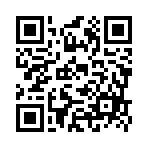 QR-код для перехода к опросу для компаний: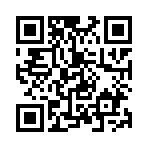 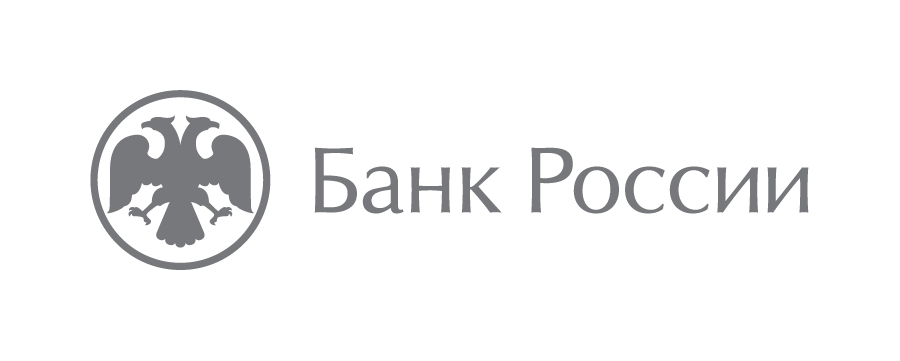 Отделение по Чукотскому автономному округуДальневосточное главное управлениеЦентрального банка Российской Федерации689000, Анадырь, ул. Дежнева, 777media@cbr.ru +7 (427) 222-99-6803.02.2021Отделение по Чукотскому АОДальневосточного ГУ Банка России